위에 기재한 사항은 사실과 틀림이 없습니다.2018년   월   일 성  명 :                    	* 글자 10pt, 총 한 페이지를 넘지 않게 작성해주세요. 초과시, 감점 요인이 됩니다.지원구분지원구분희망분야UX/UI Design희망연봉0000 만원신입 / 경력신입  /  경력 (총 경력 : 00년)(자신의 지원과 상관없는 부분은 삭제해주세요. 총 경력은 경력자만 해당)채용정보 확인경로pxd 블로그 / LinkedIn / 잡플래닛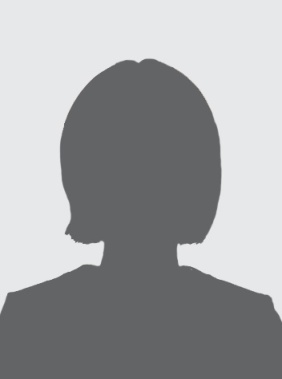 이름성별 남 / 여 남 / 여생년월일0000/00/000000/00/000000/00/000000/00/00휴대폰E - mail주소학력사항 학력사항 학력사항 학력사항 학력사항 학력사항 학력사항 재학기간재학기간학교명 및 전공학과(전공)학과(전공)학점졸업여부0000.00.000000.00.00OO대학 OOO전공OOO전공0.0 / 0.0졸업0000.00.000000.00.00OO대학교OOO학과OOO학과   /경력사항 (인턴 포함)경력사항 (인턴 포함)경력사항 (인턴 포함)경력사항 (인턴 포함)경력사항 (인턴 포함)경력사항 (인턴 포함)경력사항 (인턴 포함)근무기간근무기간직장명직위담당업무퇴직사유퇴직사유퇴직사유기타 (수상 경력 / 관련 교육 이력 / 자격 면허)기타 (수상 경력 / 관련 교육 이력 / 자격 면허)기타 (수상 경력 / 관련 교육 이력 / 자격 면허)구분구분상세내용상세내용00 공모전00 공모전0000년, 00상 수상0000년, 00상 수상특기사항 (보유기술/도구/외국어 활용 능력)특기사항 (보유기술/도구/외국어 활용 능력)특기사항 (보유기술/도구/외국어 활용 능력)특기사항 (보유기술/도구/외국어 활용 능력)보유기술보유기술 활용 능력 * 실무 면접에서 강점으로 소개할 수 있는 보유기술과 활용능력을 표시해주세요. 활용 능력 * 실무 면접에서 강점으로 소개할 수 있는 보유기술과 활용능력을 표시해주세요.In-depth InterviewIn-depth Interview탁월함 / 잘함 / 보통 / 미흡탁월함 / 잘함 / 보통 / 미흡UI Framework/workflowUI Framework/workflow탁월함 / 잘함 / 보통 / 미흡탁월함 / 잘함 / 보통 / 미흡Usability TestUsability Test탁월함 / 잘함 / 보통 / 미흡탁월함 / 잘함 / 보통 / 미흡Data AnalysisData Analysis탁월함 / 잘함 / 보통 / 미흡탁월함 / 잘함 / 보통 / 미흡기타기타탁월함 / 잘함 / 보통 / 미흡탁월함 / 잘함 / 보통 / 미흡구분구분활용 능력활용 능력도구Photoshop탁월함 / 잘함 / 보통 / 미흡탁월함 / 잘함 / 보통 / 미흡도구Illustrator탁월함 / 잘함 / 보통 / 미흡탁월함 / 잘함 / 보통 / 미흡도구기타탁월함 / 잘함 / 보통 / 미흡탁월함 / 잘함 / 보통 / 미흡외국어영어탁월함 / 잘함 / 보통 / 미흡탁월함 / 잘함 / 보통 / 미흡외국어기타탁월함 / 잘함 / 보통 / 미흡탁월함 / 잘함 / 보통 / 미흡외국어기타탁월함 / 잘함 / 보통 / 미흡탁월함 / 잘함 / 보통 / 미흡자기소개남들과 다른 자신만의 경험, 가치관, 노력, 관계 등을 중심으로 서술해주세요.pxd 입사 후, 이루고자 하는 목표는 무엇입니까?5년 후, 10년 후의 자신의 모습과 이전 업무경험을 pxd에서 어떻게 활용할지에 대해 서술해주세요.pxd에서 지원자를 채용해야 하는 이유를 말해주세요.해당 내용을 작성합니다.기타 하고싶은 말해당 내용을 작성합니다.